	WAUPACA COUNTY	2018	WOODWORKING RECORDName:      	  Grade (January 1):      Years in Project:           Number of project meetings held:           Number attended:           Check the tools and materials you used: hammer		 screwdriver		 pliers		 sanding block wood rasp		 file			 drill			 tape measure clamp		 coping saw		 table saw		 band saw scroll saw		 hand jig saw		 miter box saw	 jointer	 plainer		 router		 drill press		 skill saw	 power sander	 square		 t-bevel		 chisels hand stapler		 nails			 screws		 dowels	 biscuits		 glue			 stain			 paint	 varnish		 ply wood		 lumber		 sandpaper goggles		 earplugs		 dust mask list any other tools or materials you used:           Explain one thing you learned this year:           What was your hardest project and why?:           Name of one item/project:      Description, picture, or sketch: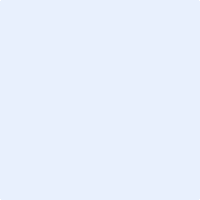 Explain the work you did on this project:      Cost:      Value:      Hours of labor:       Placing at Fair:      Name of one item/project:      Description, picture, or sketch:Explain the work you did on this project:      Cost:      Value:      Hours of labor:       Placing at Fair:      Name of one item/project:      Description, picture, or sketch:Explain the work you did on this project:      Cost:      Value:      Hours of labor:       Placing at Fair:      	Project story recommended but not required.  Add additional pages as needed.	SR02/15